Asesiad Effaith Integredig Llywodraeth CymruCynnwysPa gamau gweithredu y mae Llywodraeth Cymru yn eu hystyried a pham?	3Casgliad	5Asesiad o'r Effaith ar Hawliau Plant	7Pa gamau gweithredu y mae Llywodraeth Cymru yn eu hystyried a pham?Ar ffurf naratif, disgrifiwch y mater a'r camau gweithredu a gynigir gan Lywodraeth Cymru.Sut rydych wedi cymhwyso / y byddwch yn cymhwyso'r pum ffordd o weithio yn Neddf Llesiant Cenedlaethau'r Dyfodol (Cymru) 2015 at y camau gweithredu arfaethedig, drwy gydol y cylch polisi a chyflawni?Mewn ymateb i'r brwydro a waethygodd yn sydyn yn Khartoum a ledled Sudan ar 15 Ebrill 2023, gwnaeth Llywodraeth y DU drefniadau i helpu pobl i adael eu cartrefi. O ganlyniad, mae mwy na 2,000 o bobl wedi dychwelyd i'r DU drwy gyfres o ehediadau milwrol. Ni wyddom faint o bobl fydd yn dychwelyd i'r DU yn y pen draw. Ac ni wyddom ychwaith faint o'r bobl hyn a ddaw i Gymru. Fodd bynnag, er mwyn hwyluso'r broses ddychwelyd i'r rhai sy'n dod o Sudan, mae Llywodraeth y DU wedi cytuno i sicrhau eu bod yn gallu hawlio budd-daliadau, tai cymdeithasol a chymorth tai hyd yn oed os nad ydynt yn preswylio fel arfer yn y DU. Bydd yn gwneud hynny drwy ddatgymhwyso ei rheolau ynglŷn â'r Prawf Preswylfa Fel Arfer.Nid yw'r ffordd y mae Llywodraeth y DU yn bwriadu datgymhwyso'r prawf preswylfa fel arfer i bobl sy'n cyrraedd y DU o Sudan wedi'i hadlewyrchu yn y dosbarthiadau rhagnodedig o bersonau sy'n gymwys i gael tai a chymorth tai o dan Reoliadau 2014. Bydd y bobl hynny y mae'r prawf preswylfa fel arfer wedi cael ei ddatgymhwyso yn eu cylch yn anghymwys wedyn i wneud cais am dai cymdeithasol a chymorth tai oni wneir diwygiadau i Reoliadau 2014, gan sicrhau cysondeb rhwng cyfraith budd-daliadau/lles a chyfraith tai Cymru.Mae'r Rheoliadau diwygio yn diwygio Rheoliadau 2014, sy'n pennu pa bobl o dramor sy'n gymwys i gael dyraniad o lety tai o dan Ran 6 o Ddeddf Tai 1996, neu gymorth tai o dan Atodlen 2 i Ddeddf Tai (Cymru) 2014. Bydd y Rheoliadau diwygio yn ychwanegu at Reoliadau 2014 Dosbarth newydd o bersonau o dramor sy'n ddarostyngedig i reolaeth fewnfudo a fydd yn gymwys i gael tai a chymorth tai ac yn eu heithrio rhag y prawf preswylfa fel arfer. Y personau yn y Dosbarth newydd hwn yw'r rhai (a) a oedd yn preswylio yn Sudan cyn 15 Ebrill 2023, (b) a adawodd Sudan mewn cysylltiad â'r brwydro a waethygodd yn sydyn ar 15 Ebrill 2023 yn Khartoum a ledled Sudan, a (c) sydd wedi cael caniatâd i aros yn unol â'r rheolau mewnfudo, a (d) nad yw'n ofynnol eu cynorthwyo heb hawl i gyllid cyhoeddus.Mae'r Rheoliadau diwygio hefyd yn gwneud y personau hynny nad ydynt yn ddarostyngedig i reolaeth fewnfudo, ac sydd wedi gadael Sudan mewn cysylltiad â'r brwydro cynyddol ar 15 Ebrill 2023, ac a oedd yn preswylio yn Sudan cyn 15 Ebrill 2023, yn gymwys i gael tai a chymorth tai. Fel arfer, byddai angen i bersonau yn y grŵp hwn, y bydd y rhan fwyaf ohonynt yn wladolion Prydeinig, hefyd aros i fod yn gymwys gan na fyddent yn bodloni'r prawf preswylfa fel arfer yn syth. Bydd y diwygiadau yn eithrio'r cyfryw bersonau (nad ydynt yn ddarostyngedig i reolaeth fewnfudo) rhag y prawf preswylfa fel arfer ac o ganlyniad byddant hwythau hefyd yn gymwys ar unwaith i wneud cais am lety tai neu gymorth tai.Yn ogystal â'r angen i gysoni rheolau tai yng Nghymru er mwyn datgymhwyso'r prawf preswylfa fel arfer am resymau ymarferol, mae cyfiawnhad hefyd, yn enwedig i'r rhai sydd â chaniatâd mewnfudo a hawl i gyllid cyhoeddus, dros estyn cymhwystra i gael tai a chymorth tai yng Nghymru. Mae hyn yn adlewyrchu ymrwymiad Llywodraeth Cymru i hyrwyddo Cymru fel cenedl sy'n gyfrifol ar lefel fyd-eang ac fel cenedl noddfa, drwy ei Strategaeth Ryngwladol. Gallai'r brwydro yn Sudan fod yn niweidiol i hawliau dynol a rhyddidau pobl sy'n dychwelyd i'r DU pe na bai Cymru yn gwneud yr un ymrwymiad â Llywodraeth y DU a'r llywodraethau datganoledig eraill. Mae ymrwymiad cadarn Llywodraeth Cymru i roi diwedd ar ddigartrefedd yng Nghymru yn cryfhau'r cyfiawnhad dros y cynnig hwn, am y byddai unrhyw rwystr sy'n atal cymorth rhag cael ei roi i bobl sy'n ceisio tai neu gymorth tai yn mynd yn groes i'r polisi cyfredol ynglŷn â digartrefedd.CasgliadSut mae'r bobl y mae'r cynnig yn fwyaf tebygol o effeithio arnynt wedi helpu i'w ddatblygu?Gan fod y newidiadau a wneir drwy'r cynnig yn deillio o bolisi a gedwir yn ôl i Lywodraeth y DU (mewnfudo a lles), ni fyddai modd cynnal ymgynghoriad ystyrlon ar ddulliau gweithredu amgen, am mai effaith y cynnig yw cysoni cyfraith tai Cymru a chyfraith mewnfudo a lles.Pa effeithiau, yn gadarnhaol ac yn negyddol, fu'r rhai mwyaf arwyddocaol?Effeithiau cadarnhaolBydd ymestyn hawliau cymhwystra pobl sy'n dod i Gymru o Sudan i gael tai a chymorth tai, yn helpu i ddiogelu'r unigolion hyn rhag y bygythiad o ddigartrefedd a'r effaith niweidiol y gall hynny ei chael ar eu hiechyd a'u llesiant personol. Bydd y cynnig yn galluogi Llywodraeth Cymru i ddangos ei dyheadau o ran bod yn gyfrifol ar lefel fyd-eang a'i hymrwymiad i hawliau dynol ac i hyrwyddo heddwch.Effeithiau negyddolNi fydd y cynnig hwn yn cael unrhyw effeithiau negyddol hirdymor. Mae Llywodraeth Cymru yn gweithio i sicrhau bod llety digonol a chartrefi tymor hwy ar gael i'r rhai yr effeithir arnynt yn ogystal â'r rhai sydd mewn llety dros dro ac yn ceisio cartrefi priodol a fforddiadwy ar hyn o bryd.Yn sgil yr effeithiau a nodwyd, sut y bydd y cynnig:yn sicrhau'r cyfraniad mwyaf at ein hamcanion llesiant a'r saith nod llesiant; a/neu,yn osgoi, yn lleihau neu'n lliniaru unrhyw effeithiau negyddol?Cartrefi o ansawdd da yw conglfaen cymunedau bywiog a chydlynus ac maent yn darparu sylfaen i unigolion ffynnu ym mhob agwedd ar eu bywydau. Bydd cael tai diogel a fforddiadwy yn sicrhau bod unigolion sy'n agored i niwed yn cael eu diogelu a'u bod yn fwy abl i ffynnu yng Nghymru.Bydd y newidiadau arfaethedig a gyflawnir drwy'r cynnig hwn yn sicrhau y bydd pobl sy'n dod i Gymru o Sudan yn gallu ceisio tai neu gymorth tai a fydd, yn ei dro, yn eu galluogi i ymsefydlu'n haws a chyfrannu at gyflawni uchelgeisiau'r saith nod llesiant.Sut y caiff effaith y cynnig ei monitro a'i gwerthuso wrth iddo fynd rhagddo a phan ddaw i ben? Caiff y Rheoliadau a gyflwynir o dan y cynnig hwn eu hadolygu'n rheolaidd yn y ffordd arferol. Bydd swyddogion Llywodraeth Cymru yn monitro unrhyw effeithiau andwyol y cânt eu hysbysu amdanynt gan awdurdodau lleol neu sefydliadau yn y Trydydd Sector sy'n ymdrin â phobl sy'n dod i Gymru o Sudan y mae angen tai neu gymorth tai arnynt. Asesiad o'r Effaith ar Hawliau PlantRhaid i bob Asesiad o'r Effaith ar Hawliau Plant gael ei anfon i flwch post CRIA@gov.walesMae Mesur Hawliau Plant a Phobl Ifanc (Cymru) 2011 yn gosod dyletswydd ar Weinidogion Cymru i roi sylw dyledus i Gonfensiwn y Cenhedloedd Unedig ar Hawliau'r Plentyn (CCUHP) a'i Phrotocolau Dewisol wrth arfer unrhyw un o'u swyddogaethau. Proses Asesu'r Effaith ar Hawliau Plant yw'r mecanwaith y cytunwyd arno y dylai swyddogion ei ddefnyddio er mwyn helpu Gweinidogion i gyflawni'r ddyletswydd hon a sicrhau eu bod yn rhoi ystyriaeth gytbwys i hawliau plant yn eu prosesau gwneud penderfyniadau. Dylid defnyddio Asesiad o'r Effaith ar Hawliau Plant i lywio cyngor Gweinidogion a rhaid iddo gael ei gwblhau cyn i benderfyniad Gweinidogol gael ei wneud. Unwaith y bydd penderfyniad wedi'i wneud, rhaid i'ch Asesiad o'r Effaith ar Hawliau Plant gael ei gyhoeddi hefyd. 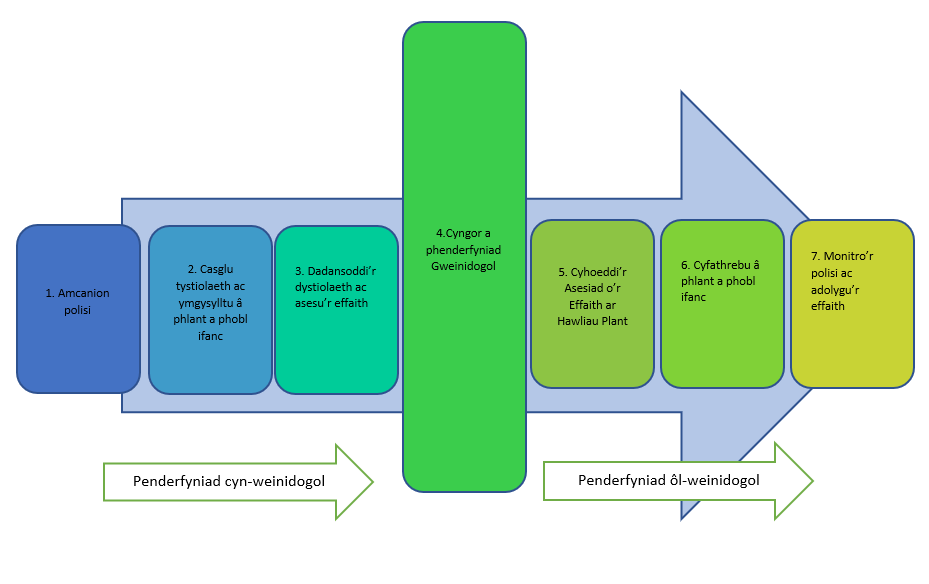 Am ragor o gyngor ac arweiniad ar broses Asesu'r Effaith ar Hawliau Plant, gweler Llawlyfr i Staff ar Hawliau Plant neu cysylltwch â'r Gangen Blant CRIA@gov.walesAmcanion polisi Effaith pa benderfyniad sy'n cael ei hasesu gennych?Mae'r penderfyniad perthnasol yn ymwneud â diwygio rheoliadau cymhwystra i alluogi pobl sy'n cyrraedd Cymru o Sudan i gael tai a chymorth tai. Mae cynnig i ddiwygio cyfraith tai yng Nghymru yn adlewyrchu'r angen i sicrhau cydymffurfiaeth â mater polisi a gedwir yn ôl i Lywodraeth y DU (mewnfudo a lles/budd-daliadau).
Casglu tystiolaeth ac ymgysylltu â phlant a phobl ifancPa waith ymchwil a data ar blant a phobl ifanc sydd eisoes ar gael i lywio eich polisi penodol? Mae'n bosibl y bydd eich amcan polisi yn effeithio ar feysydd polisi eraill – bydd trafodaethau â thimau polisi eraill yn rhan bwysig o'r broses asesu effaith gan sicrhau eich bod wedi casglu amrywiaeth o wybodaeth a thystiolaeth.Gan ddefnyddio’r gwaith ymchwil hwn, sut rydych yn rhagweld y bydd eich polisi yn effeithio ar grwpiau gwahanol o blant a phobl ifanc, yn gadarnhaol ac yn negyddol? Cofiwch y gall polisïau sy'n canolbwyntio ar oedolion effeithio ar blant a phobl ifanc hefyd.Pa waith cyfranogol gyda phlant a phobl ifanc rydych wedi'i ddefnyddio i lywio eich polisi? Os nad ydych wedi ymgysylltu â phlant na phobl ifanc, esboniwch pam.Cyflwynir y cynnig i fynd i'r afael ag argyfwng, felly ni fu modd ymgysylltu â phlant na'u cynnwys. Ni fu modd inni gael unrhyw ddata ar blant na phobl ifanc y mae'r cynnig yn effeithio arnynt, ond disgwylir i'r niferoedd cyffredinol a fydd yn cael budd ohono yng Nghymru fod yn fach iawn. Fodd bynnag, bydd y cynnig yn sicrhau bod teuluoedd plant a phobl ifanc yn parhau i fod yn gymwys i gael tai. O ystyried y nifer bach yr effeithir arnynt ac am fod y polisi sy'n sail i'r cynnig yn fater a gedwir yn ôl, ni fwriedir gwneud unrhyw waith cyfranogol gyda phlant na phobl ifanc.Dadansoddi'r dystiolaeth ac asesu'r effaithGan ddefnyddio'r dystiolaeth rydych wedi'i chasglu, pa effaith y mae eich polisi yn debygol o'i chael ar blant a phobl ifanc? Pa gamau y byddwch yn eu cymryd i liniaru a/neu leihau unrhyw effeithiau negyddol?Bydd y diwygiadau yn ei gwneud yn haws i deuluoedd sy'n cyrraedd Cymru o Sudan gael tenantiaeth a symud rhwng eiddo. Drwy allu symud yn haws i mewn i'r sector tai cymdeithasol ac o fewn y sector hwnnw, efallai y bydd rhieni yn fwy abl i ganfod a sicrhau eiddo sy'n ddigonol i ddiwallu eu hanghenion nhw ac anghenion eu teulu yn gyffredinol. Bydd y ffactorau a ystyrir ganddynt wrth symud yn cynnwys mynediad at amgylchedd glân a diogel, yn ogystal â sicrhau bod safon byw yn eu heiddo newydd yn ddigon da i ddiwallu anghenion corfforol a meddyliol y teulu cyfan.Mae'n bosibl y bydd rhai teuluoedd sy'n cael budd o dan y Rheoliadau yn cynnwys plant sydd wedi cael profiadau niweidiol yn ystod plentyndod o ganlyniad i weld y brwydro yn Sudan. Dylai gwarantu hawl teuluoedd plant i fod yn gymwys i gael tai a chymorth tai gael effaith gadarnhaol ar eu bywydau.Sut y bydd eich cynnig yn gwella neu'n herio hawliau plant, fel y'u nodir gan erthyglau CCUHP a'i Brotocolau Dewisol? Edrychwch ar yr erthyglau i weld pa rai sy'n gymwys i'ch polisi eich hun.Ystyriwch a oes unrhyw hawliau sydd gan Ddinasyddion yr UE (fel y cyfeirir atynt yn yr Asesiad o'r Effaith ar Gydraddoldeb) yn ymwneud â phobl ifanc hyd at 18 oed.Ddim yn gymwys.Cyngor a phenderfyniad gweinidogolSut y bydd eich dadansoddiad o'r effeithiau yn llywio eich cyngor gweinidogol? Caiff y dadansoddiad yn yr asesiad hwn ei adlewyrchu yn y cyngor a ddilynir gan y Gweinidog wrth gyflwyno'r rheoliadau diwygio hyn.Unwaith y bydd eich Asesiad o'r Effaith ar Hawliau Plant wedi'i gwblhau, mae'n rhaid iddo gael ei lofnodi gan eich Dirprwy Gyfarwyddwr.Dylai canfyddiadau'ch Asesiad o'r Effaith ar Hawliau Plant gael eu hintegreiddio â'ch cyngor gweinidogol er mwyn llywio penderfyniad y Gweinidog.Cyhoeddi'r Asesiad o'r Effaith ar Hawliau PlantCyhoeddir yr Asesiad o'r Effaith ar Hawliau Plant ar wefan Llywodraeth Cymru ynghyd â'r Asesiad Effaith Integredig.Cyfathrebu â Phlant a Phobl IfancOs ydych wedi ceisio barn plant a phobl ar eich cynnig, sut y byddwch yn eu hysbysu am y canlyniad.Gan fod y Rheoliadau diwygio wedi cael eu gwneud mewn ymateb i bolisi a gedwir yn ôl i Lywodraeth y DU (mewnfudo a lles), ni fyddai modd cynnnal ymgynghoriad ystyrlon ar ddulliau gweithredu amgen, gan mai effaith y cynnig yw sicrhau cysondeb rhwng cyfraith tai Cymru a chyfraith mewnfudo a budd-daliadau.Monitro ac AdolyguMae'n hanfodol ailedrych ar eich Asesiadau o'r Effaith ar Hawliau Plant i weld a gafodd cynigion yr effeithiau a nodwyd gennych yn wreiddiol ac a oedd unrhyw ganlyniadau anfwriadol. Pan fyddwch yn cyflwyno is-ddeddfwriaeth, ni fydd yn ddigon dibynnu ar yr Asesiad o'r Effaith ar Hawliau Plant ar gyfer deddfwriaeth sylfaenol; bydd angen ichi ddiweddaru'r Asesiad o'r Effaith ar Hawliau Plant er mwyn ystyried sut y gallai manylion y cynigion yn y rheoliadau neu'r canllawiau effeithio ar blant. Gall yr arweinydd polisi ailedrych ar y fersiwn gyhoeddedig o'i Asesiad o'r Effaith ar Hawliau Plant, ei ailenwi fel adolygiad o'r Asesiad gwreiddiol o'r Effaith ar Hawliau Plan a diweddaru'r dystiolaeth o'r effaith. Dylid cyflwyno'r asesiad effaith a adolygwyd i Weinidogion gydag unrhyw gynigion i ddiwygio'r polisi, yr arfer neu'r canllawiau. Dylid cyhoeddi'r fersiwn wedi'i hadolygu hon o'r Asesiad o'r Effaith ar Hawliau Plant hefyd.Nodwch pa fecanwaith monitro ac adolygu y byddwch yn ei roi ar waith er mwyn adolygu'r Asesiad hwn o'r Effaith ar Hawliau Plant.  Yn dilyn yr adolygiad hwn, a oes unrhyw ddiwygiadau sydd angen eu gwneud i'r polisi neu'r ffordd y caiff ei roi ar waith. Gan y bydd y Rheoliadau yn deillio o bolisi a gedwir yn ôl i Lywodraeth y DU (mewnfudo a lles/budd-daliadau), ni fydd modd diwygio'r polisi na'r ffordd y caiff ei roi ar waith mewn unrhyw ffordd ystyrlon, gan mai'r bwriad yw sicrhau cysondeb rhwng cyfraith tai Cymru a chyfraith mewnfudo a lles/budd-daliadau. Fodd bynnag, byddwn yn ymgysylltu â Llywodraeth y DU pe baem yn dod yn ymwybodol o ganlyniadau anfwriadol posibl sy'n niweidiol i blant a phobl ifanc a all olygu bod angen newidiadau i bolisi Llywodraeth y DU.Teitl y cynnig:Diwygiadau i Reoliadau Dyrannu Tai a Digartrefedd (Cymhwystra) (Cymru) 2014 i adlewyrchu newidiadau i hawliau cymhwystra i gael tai a chymorth tai i bobl sy'n dod i Gymru o Sudan.Swyddog(ion) a gwblhaodd yr Asesiad Effaith Integredig (enw(au) ac enw'r tîm):Huw CharlesY Gangen Atal Digartrefedd a Rheoli TaiAdran:Grŵp Newid Hinsawdd a Materion GwledigPennaeth Is-adran/SRO (enw):Sarah RhodesGweinidog y Cabinet/Gweinidog sy'n gyfrifol:Julie James AS, y Gweinidog Newid HinsawddY Dyddiad Dechrau:Mai 2023Erthyglau neu Brotocolau Dewisol CCUHPYn gwella (X)Yn herio (X)Esboniad Erthygl 24 (Iechyd a gwasanaethau iechyd): Mae gan blant yr hawl i gael gofal iechyd o ansawdd da - y gofal iechyd gorau posibl - ac i ddŵr glân, bwyd maethlon, amgylchedd glân a diogel a gwybodaeth i'w helpu i gadw’n iach. Dylai gwledydd cyfoethog helpu gwledydd tlotach i gyflawni hyn.XDrwy wneud teuluoedd plant yn gymwys i wneud cais am dai a chymorth tai, bydd y plant hynny yn fwy tebygol o fyw mewn amgylchedd diogel ar ôl dychwelyd i'r DU.Erthygl 27 (Safon byw ddigonol): Mae gan blant yr hawl i safon byw sy’n ddigon da i ddiwallu eu hanghenion corfforol a meddyliol. Dylai llywodraethau helpu rhieni a gwarcheidwaid na allant fforddio darparu hyn, yn arbennig mewn perthynas â bwyd, dillad a thai.XBydd y cynnig yn ei gwneud yn haws i blant sydd wedi'u cynnwys yn y Rheoliadau hyn gael cymorth i ddod o hyd i gartref yng Nghymru a byw ynddo. Bydd y cymhwystra a ddarperir drwy'r cynnig yn gwella eu gallu i gael ansawdd bywyd gwell.